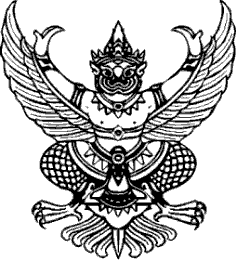 ที่ มท ๐๘2๐.2/ว							                                                                ถึง สำนักงานส่งเสริมการปกครองท้องถิ่นจังหวัดทุกจังหวัด 		ตามหนังสือกรมส่งเสริมการปกครองท้องถิ่น ด่วนที่สุด ที่ มท 0820.2/ว 999 ลงวันที่ 
17 พฤษภาคม 2563 ได้ขอความร่วมมือสำนักงานส่งเสริมการปกครองท้องถิ่นจังหวัดทุกจังหวัด
รายงานข้อมูลการบริหารจัดการขยะมูลฝอย ประจำปีงบประมาณ พ.ศ. 2563 พร้อมตรวจสอบความถูกต้องของข้อมูลและรายงานภาพรวมของจังหวัดตามแบบรายงานที่กำหนด ส่งให้กรมส่งเสริมการปกครองท้องถิ่น ภายในวันที่ 25 พฤษภาคม 2564 นั้น	กรมส่งเสริมการปกครองท้องถิ่นได้ตรวจสอบรายงานข้อมูลการบริหารจัดการขยะมูลฝอยแล้ว ปรากฏว่า มีจังหวัดที่รายงานข้อมูลดังกล่าว เพียง 14 จังหวัดเท่านั้น จึงขอความร่วมมือจังหวัดรายงานข้อมูล
ภาพรวมจังหวัดตามแบบรายงานที่กำหนด ส่งให้กรมส่งเสริมการปกครองท้องถิ่น ภายในวันที่ 4 มิถุนายน 2564 และทางไปรษณีย์อิเล็กทรอนิกส์: dlawaste0208@gmail.com ในรูปแบบของไฟล์ excel	กรมส่งเสริมการปกครองท้องถิ่น	       พฤษภาคม  2564กองสิ่งแวดล้อมท้องถิ่นกลุ่มงานสิ่งแวดล้อมโทร. ๐๒ 2๔๑ ๙๐๐๐ ต่อ ๒๑๑๒ - 2113 โทรสาร 02 241 2066